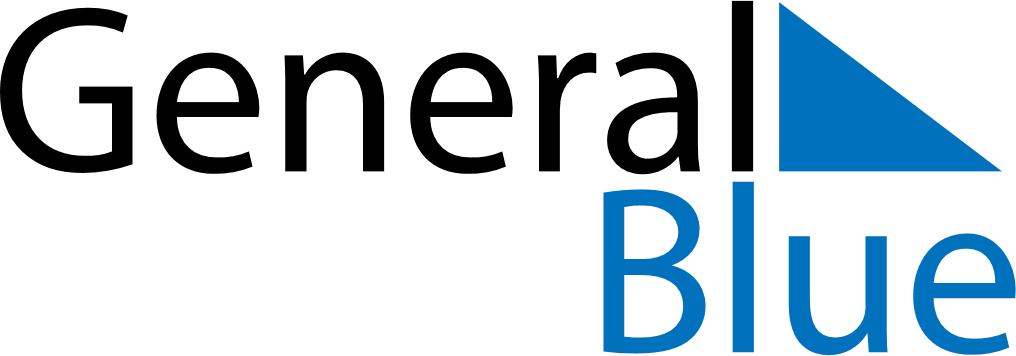 April 2019April 2019April 2019April 2019PhilippinesPhilippinesPhilippinesMondayTuesdayWednesdayThursdayFridaySaturdaySaturdaySunday1234566789101112131314Day of Valor1516171819202021Maundy ThursdayGood FridayEaster SaturdayEaster SaturdayEaster Sunday2223242526272728Lapu-Lapu DayLapu-Lapu Day2930